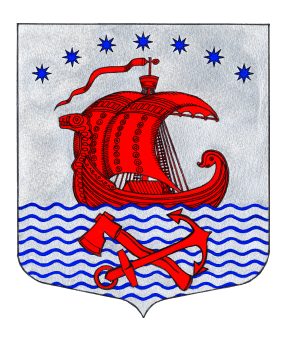 Администрациямуниципального образованияСвирицкое сельское поселениеВолховского муниципального районаЛенинградской областиРАСПОРЯЖЕНИЕ  от «18» января 2022 года                                                                                  № 02-рО назначении и проведении ежегодных отчетовглавы муниципального образованияи главы администрации муниципального образованияСвирицкое сельское поселениеВолховского муниципального районаЛенинградской областиНа основании части 5.1 пункта 5 статьи 36 Федерального закона                         от 06.10.2003 №131-ФЗ "Об общих принципах организации местного самоуправления в Российской Федерации", в соответствии с Уставом муниципального образования Свирицкое сельское поселение Волховского муниципального района Ленинградской области, на основании утвержденного графика участия руководителей и сотрудников органов исполнительной власти Ленинградской области в отчетных собраниях (заседаниях советов депутатов) по итогам социально-экономического развития муниципальных образований Волховского муниципального района Ленинградской области за 2021 год и задачах на 2022 год:  1. Назначить и провести отчетное собрание (заседание совета депутатов) по итогам социально-экономического развития за 2021 год и задачах на 2022 год главы муниципального образования и главы администрации муниципального образования Свирицкое сельское поселение на «04» февраля 2022 года в 15 ч. 00 мин. в здании администрации расположенного по адресу: Ленинградская обл., Волховский р-н, п.Свирица, ул. Новая Свирица, д.38 (1 этаж).2. В связи со сложной эпидемиологической ситуацией и в целях недопущения распространения короновирусной инфекцией COVID-19 заслушивание отчетов главы муниципального образования и главы администрации осуществить посредством онлайн - трансляции в сети Интернет в официальной группе «ВКонтакте» https://vk.com/svirytha.3. Специалисту администрации по социальным вопросам и культуре - Дураничевой С.В. довести настоящее распоряжение до всех депутатов муниципального образования Свирицкое сельское поселение.4. По итогам состоявшегося отчетного собрания не позднее 1 дня, следующего за датой проведения мероприятия, разместить информацию о нём в газете «Волховские огни» и на  официальном сайте  администрации муниципального образования Свирицкое сельское поселение  //www.svirica-adm.ru/.5. Контроль исполнения настоящего распоряжения оставляю за собой.И.о. главы администрации                                                                   С.В. ДураничеваИсп.  Дураничева С.В.Тел./Факс: 8(81363) 44-225